Больничный лист: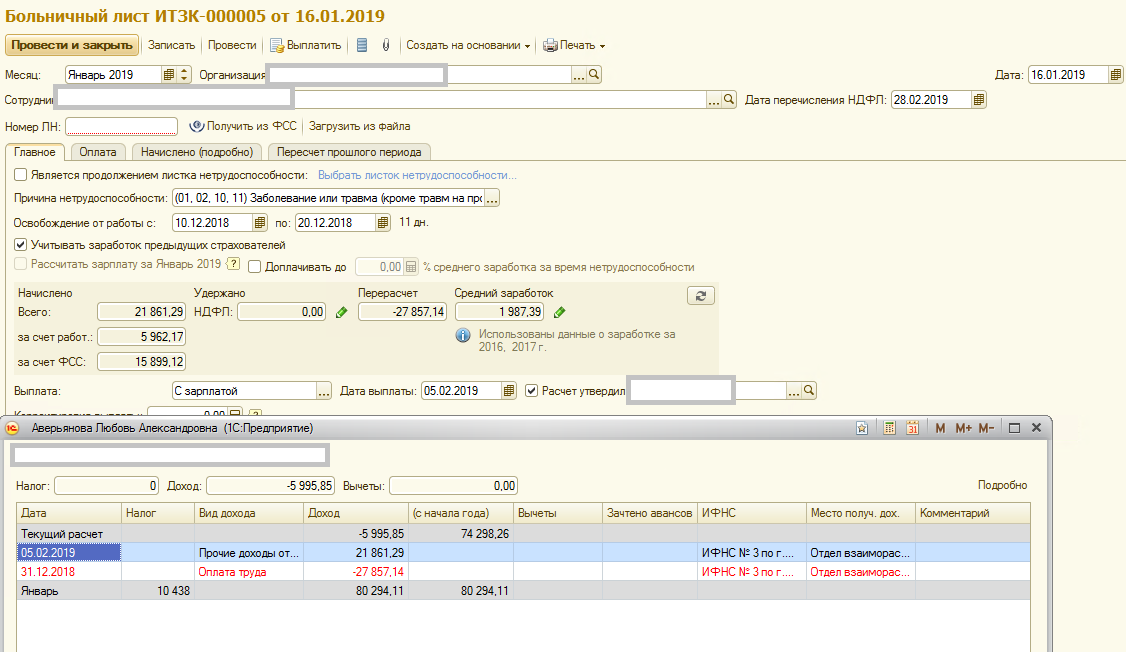 Начисление зарплаты: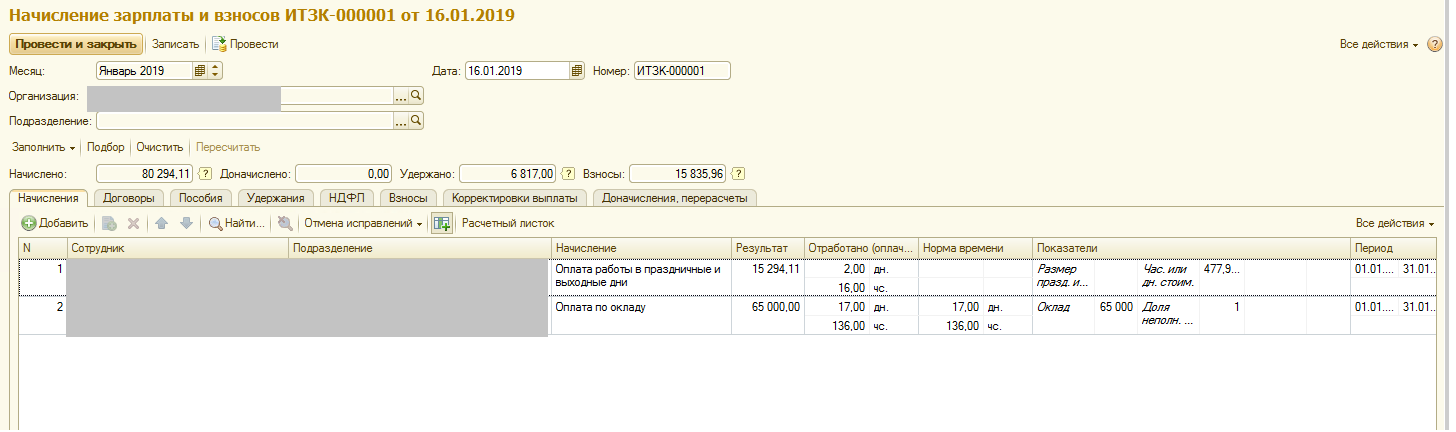 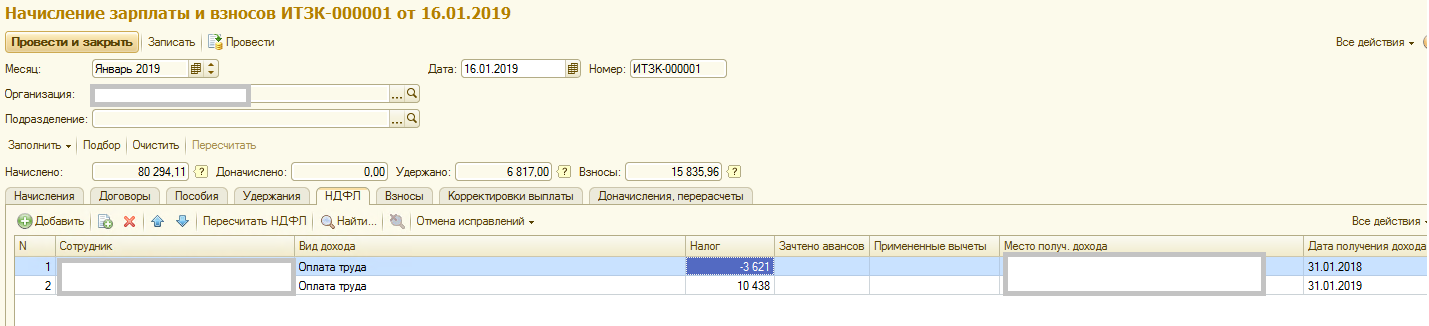 Ведомость: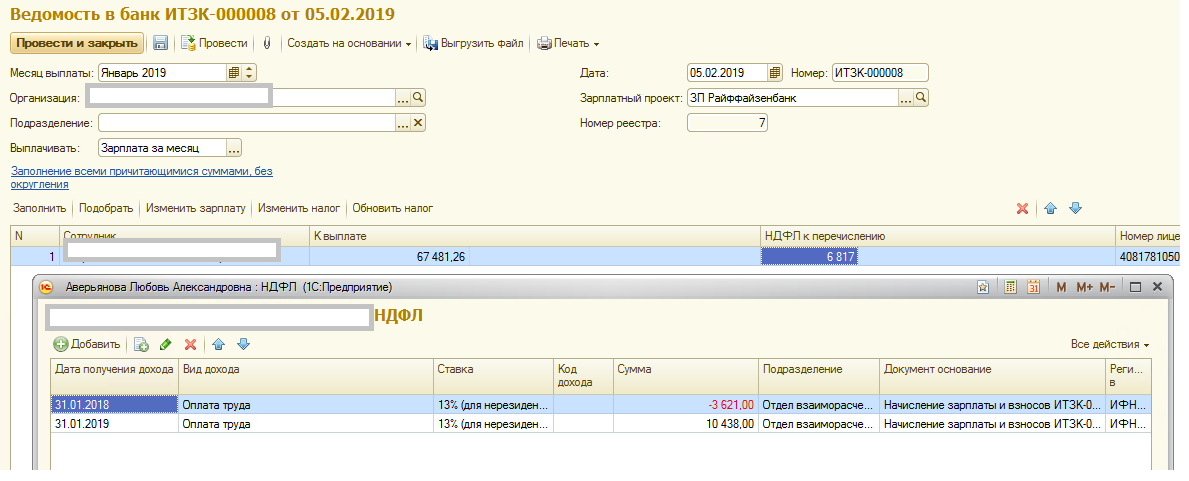 Регистр НДФЛ 2019: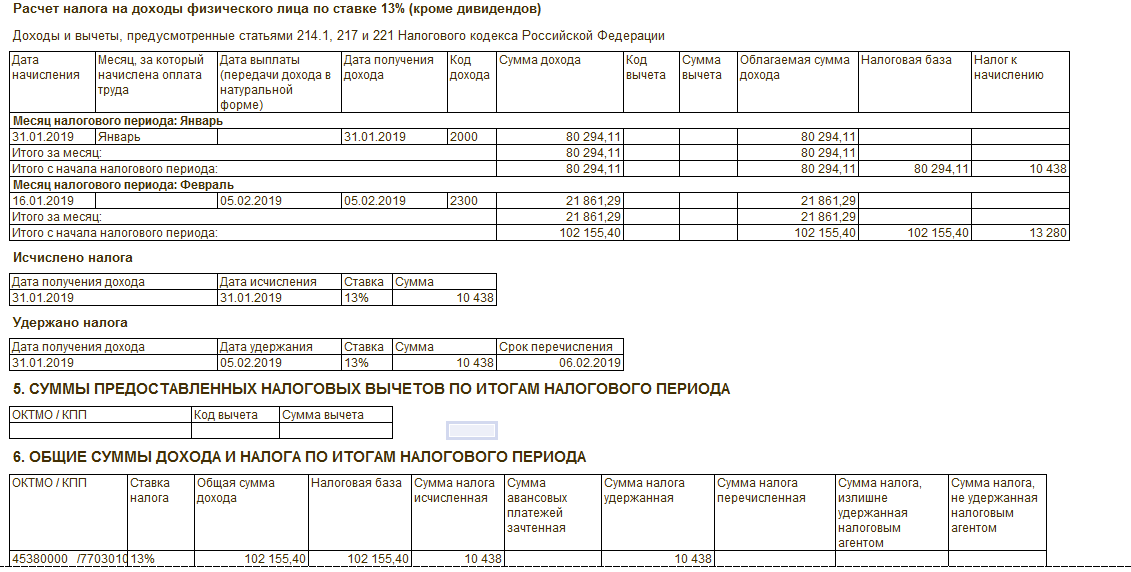 Регистр НДФЛ 2018: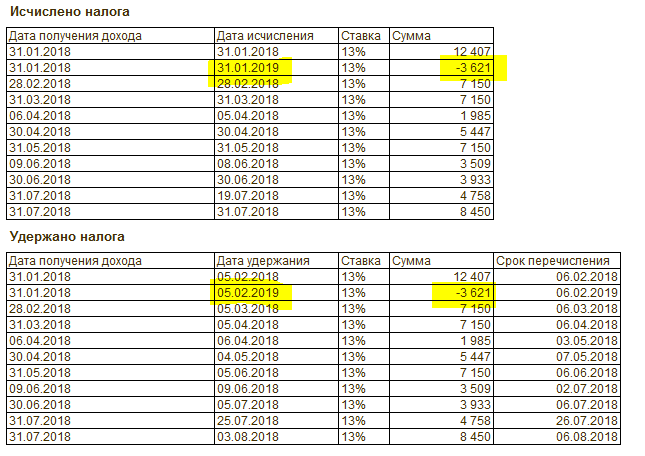 Расчетный листок Январь 2019: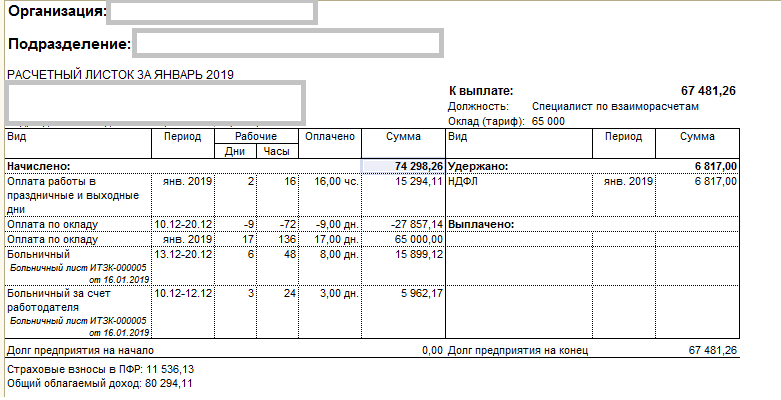 Регистр «Расчеты налогоплательщиков с бюджетом НДФЛ»: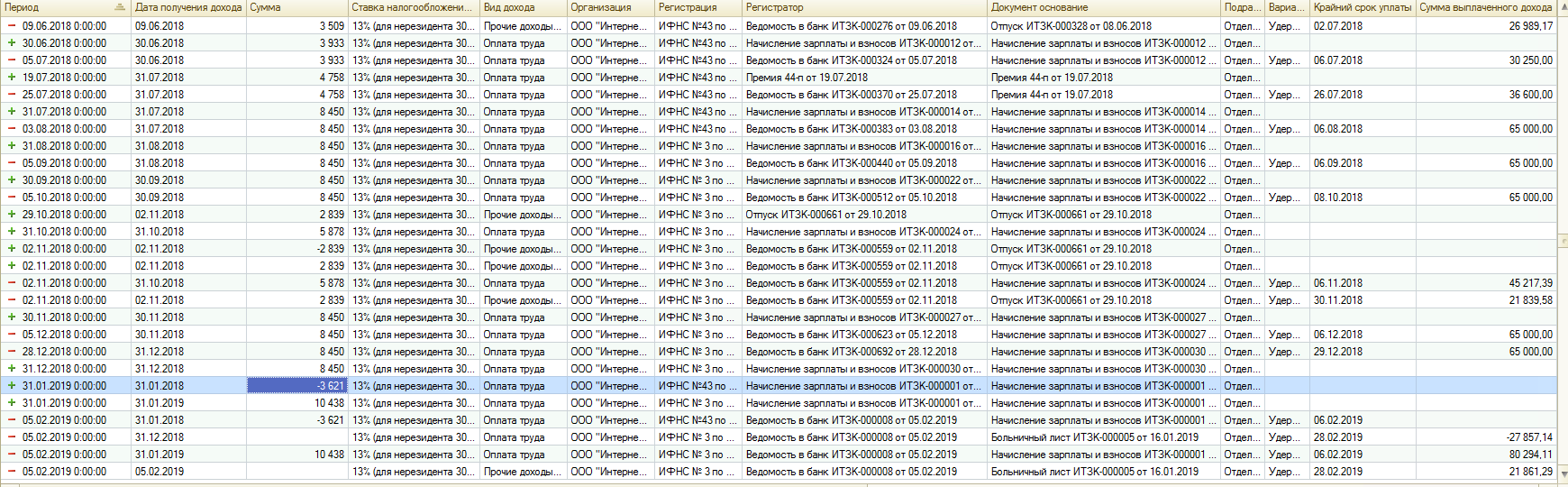 